Lucy In The Sky With DiamondsLennon-McCartney 1967 (The Beatles)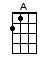 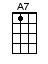 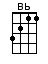 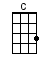 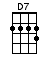 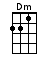 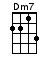 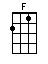 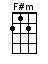 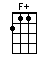 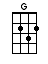 INTRO:  / 1 2 3 / 1 2 3 /[A] / [A7] / [F#m] / [Faug] /[A] Picture your-[A7]self in a [F#m] boat on a [Faug] river With [A] tangerine [A7] trees and [F#m] marmalade [F] skies [F][A] Somebody [A7] calls you, you [F#m] answer quite [Faug] slowlyA [A] girl with ka-[A7]leidoscope [F#m] eyes [F#m][Dm] / [Dm] /[Bb] Cellophane flowers of [C] yellow and green[Dm7] Towering over your [Bb] head [Bb][C] Look for the girl with the [G] sun in her eyes And she’s<4/4>CHORUS:[D7] gone < TAP TAP TAP >[G] Lucy in the [C] sky with [D7] diamonds[G] Lucy in the [C] sky with [D7] diamonds[G] Lucy in the [C] sky with [D7] diamonds[D7] Ahhhhh<3/4>[A] Follow her [A7] down to a [F#m] bridge by a [Faug] fountainWhere [A] rockinghorse [A7] people eat [F#m] marshmallow [F] pies [F][A] Everyone [A7] smiles as you [F#m] drift past the [Faug] flowersThat [A] grow so [A7] incredibly [F#m] high [F#m][Dm] / [Dm] /[Bb] Newspaper taxis ap-[C]pear on the shore[Dm7] Waiting to take you a-[Bb]way [Bb][C] Climb in the back with your [G] head in the cloudsAnd you’re<4/4>CHORUS:[D7] gone < TAP TAP TAP >[G] Lucy in the [C] sky with [D7] diamonds[G] Lucy in the [C] sky with [D7] diamonds[G] Lucy in the [C] sky with [D7] diamonds[D7] Ahhhhh<3/4>[A] Picture your-[A7]self on a [F#m] train in a [Faug] station With [A] plasticine [A7] porters with [F#m] looking glass [F] ties [F][A] Suddenly [A7] someone is [F#m] there at the [Faug] turnstileThe [A] girl with ka-[A7]leidoscope [F#m] eyes [F#m]<4/4>CHORUS:[Dm] < TAP TAP TAP >[G] Lucy in the [C] sky with [D7] diamonds[G] Lucy in the [C] sky with [D7] diamonds[G] Lucy in the [C] sky with [D7] diamonds[D7] Ahhhhh [A][G] Lucy in the [C] sky with [D7] diamonds[G] Lucy in the [C] sky with [D7] diamonds[G] Lucy in the [C] sky with [D7] diamonds[D7] Ahhhhh [A] ahhhwww.bytownukulele.ca